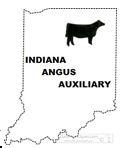 Indiana Angus Auxiliary2021 RTB Conference Award Application“Raising the Bar” are 3-day conferences that build stronger leaders within state associations, create regional relationships, while preparing juniors for the future. The Indiana Angus Auxiliary would like to encourage IJAA members to attend the National Junior Angus Association’s “Raising the Bar” Conference.  The 2021 Conference location will be at Auburn University! This event is scheduled from April 8th -11th.  Two awards are available to IJAA members to help alleviate travel and registration costs. Eligibility:Indiana Junior Angus Association Members in good standing ages 14-21QualificationsIJAA membership must be current and paid1st Preference will be given to active members of IJAA that plan to attend RTB Conference for the first time.2nd Preference will be given to active members of IJAA that have attended the RTB Conference previously.Tie’s will be broken by submitted essay.Required AttachmentsCompleted Indiana Angus Auxiliary RTB applicationDollar Amount2 Scholarships in the amount of $150.00RTB: POST MARK DEADLINE February 1, 2021Late applications will be refused. If the deadline falls on a weekend or holiday, applications must be postmarked/emailed prior to the deadline.Send Completed application to the Indiana Angus Auxiliary Scholarship Chairperson via Email:  Natalie Harris, Natalie.Harris@INFB.com Biographical and Background InformationName		AAA Member code	Home Address	Home Phone 		Mobile Phone	Birthdate		Years in AAA/NJAA		4-H		FFA	Number of Years of Paid Membership in IJAA: _______Current & Paid Membership?  Y/N Is this your first time to attend a National Junior Angus Association RTB Conference? Y/NHow many years have you attended the RTB Conference? ______________ YearsParents’ Names	Parent Phone: ____________________________   Parent Cell:___________________________Parent Email:___________________________________________________________________The following questions are intended to provide added insight into the applicant's background in the beef cattle industry.Were you raised on a farm?		town?		suburban area?	How many head of registered Angus?		other breeds?		commercial cattle?		other species?	Essay – Self Improvement What was one challenge in 2020 that affected your Angus operation? How did you overcome that?In signing this application, I hereby certify the information is complete and accurate to the best of my knowledge. My signature indicates my permission to release information to the scholarship committee.  If applicant is under 21 years old, please include the parent’s or guardian’s signature. Parent/Guardian Signature: __________________________________________Date: _______________Applicant’s Signature: ______________________________________________Date: _______________